MEMORIA DEPORTIVA DEL  VIGOSQUASH AÑO 2016Campeonato gallego sub11/15/ 19(vigo 30 de enero)Participantes 49, del vigosquash 24Sub 19 masculino: Subcampeón Cio garcia,saul 7º,carlos 8º y diego perez 9ºSub 15 masculino: andres 3º, xabi 4º, diego muiños 5º, Alberto borrajo 6º, bruno grandio 7º, mateo rodriguez 13º y samuel vila 15ºSub 11 masculino: breixo muiños 3º y diego santiago 5ºSub 19 femenino: marta dominguez subcampeonaSub 15 femenino: MARIA DOMINGUEZ CAMPEONA, sofia perez subcampeona, icia 3ª, carla 5ª, sofia rodriguez 7ª, Sandra caride 8ª y Beatriz garcia 9ª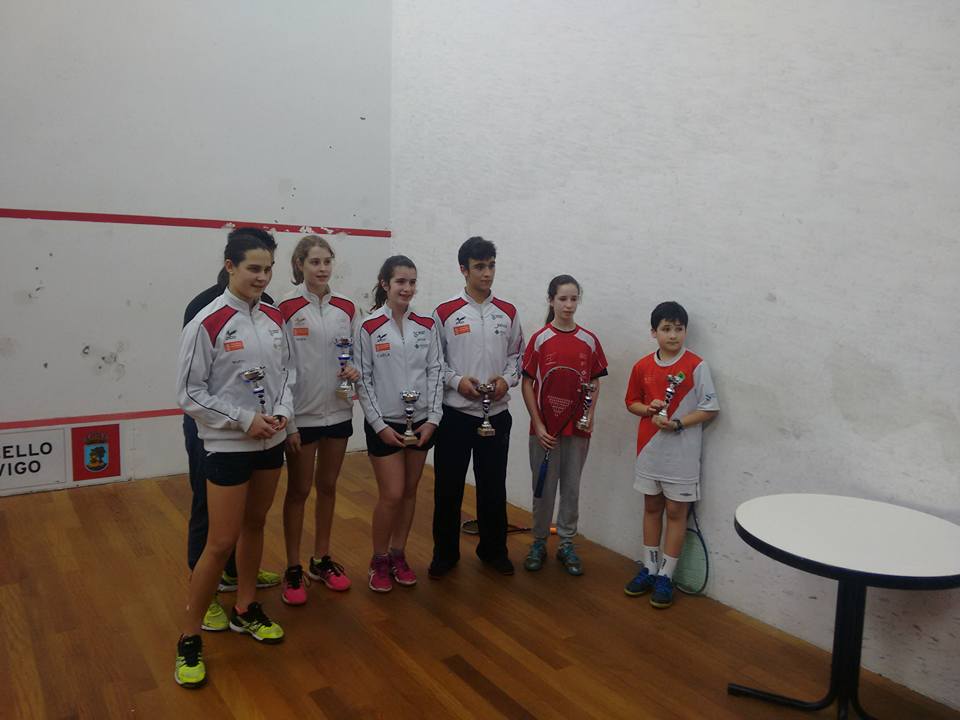 Campeonato de España sub 11/15(19-21 de febrero en Igualada,Barcelona)Participantes 62, del vigosquash 8SUB 15 FEMENINO: MARTA DOMINGUEZ CAMPEONA, Sofia perez 4ª (tercera de España), maria  5º, carla 6º, icia 8º, sofia rodriguez 11ºSub 15 masculino: mateo rodriguez 19º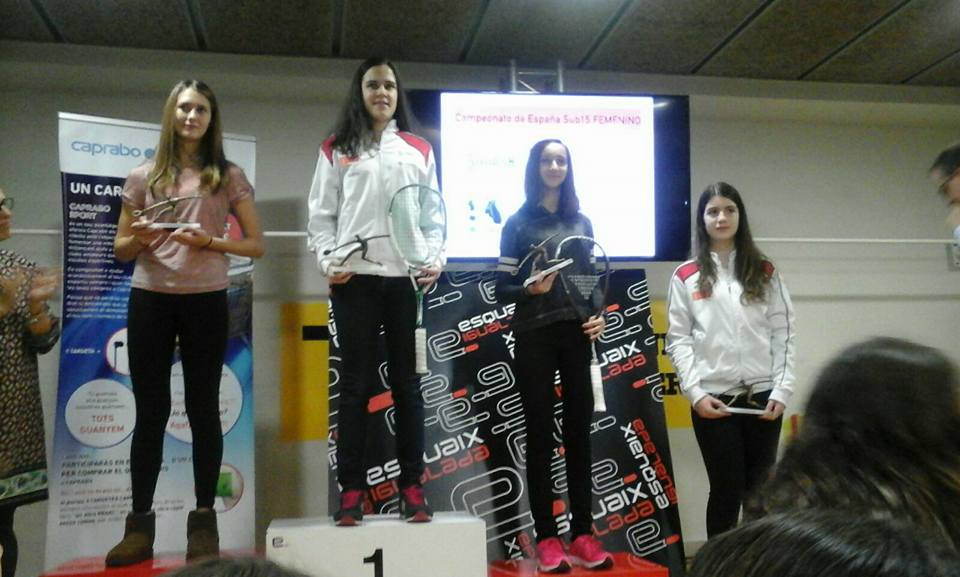 Campeonato del club squash valencia (5 de marzo )Participantes 67, del vigosquash 1Miguel Mercè perdió en 1ª ronda y quedó semifinalista de consolaciónCampeonato gallego sub 13/17(Pontevedra,19 de marzo)Participantes 34,del vigosquash 16Sub 17 masculino: Cio garcia 4º, andres 6º, diego muiños 7º, Alberto borrajo 8º, xabi 9º, saul 10º y mateo rodriguez 11ºSub 17 femenino: MARTA DOMINGUEZ CAMPEONA, maria dominguez subcampeona, sofia perez 4º icia 5º, carla cameselle 6º y bea garcia 7ºSub 13 masculino: nico rodriguez 5º, breixo muiños 10ºSub 13 femenino: sofia rodriguez subcampeonaCampeonato de Ponferrada (19 de marzo coef 1)Participantes 32, del vigosquash Miguel merce (cuartos), dani esperon (octavos), René lastra y pablo dafonte (1ª ronda) y Fernando marquez (previas)Paula Estevez (1ª ronda)Campeonato de España sub 13/17(1-3 de abril  Palencia)Participantes 61   ,del vigosquash 10Sub 17 masculino: cio garcia 10º, andres 14º, saul 15º, mateo 17ºSub 17 femenin: Marta Dominguez 5º, maria 7º, icia 9º y carla 13ªSub 13 femenino: SOFIA RODRIGUEZ 3ª, Sandra 12ªCampeonato de España (Madrid,8-10de abril)Participantes 100, del vigosquash 3Miguel Merce (1ª ronda)Marta y Maria Dominguez (1ª ronda)1ª prueba del  circuito borja golan(Pontevedra16 de abril)Participantes 38,del vigosquash 17Sub 19 masculino: cio garcia 3º y diego perez 7ºSub 19 femenino: marta 1ª, maria 4º,sofia 5º,icia 6º , paula 7 y carla 8ºSub 15 masculino :xabier barbera 1º,Alberto 5º,diego 6,bruno 7º y mateo 8ºSub 15 femenino:sofia 3º,Sandra 4º y bea 5ºSub 13 masculino:breixo muiños 3ºCopa ibérica (23 de abril en rackets oporto)Participantes 67,del club 17	Sub 19 masculino: Cio garcia subcampeónSub 17 masculino: ANDRES VAZQUEZ CAMPEON 15 Saul 7º y diego perez 8ºSub 15 masculino: xabi 4º, diego muiños 5º, bruno 8º, mateo 10º y Alberto borrajo 11ºSub 19 femenino: Marta Dominguez subcampeonaSub 15 femenino: MARIA DOMINGUEZ CAMPEONASofia Pérez subcampeona, Icía 3º, Paula 4º y Carla Cameselle 5ºSub 13 femenino: Sofia Rodriguez subcampeona y Sandra Caride 4º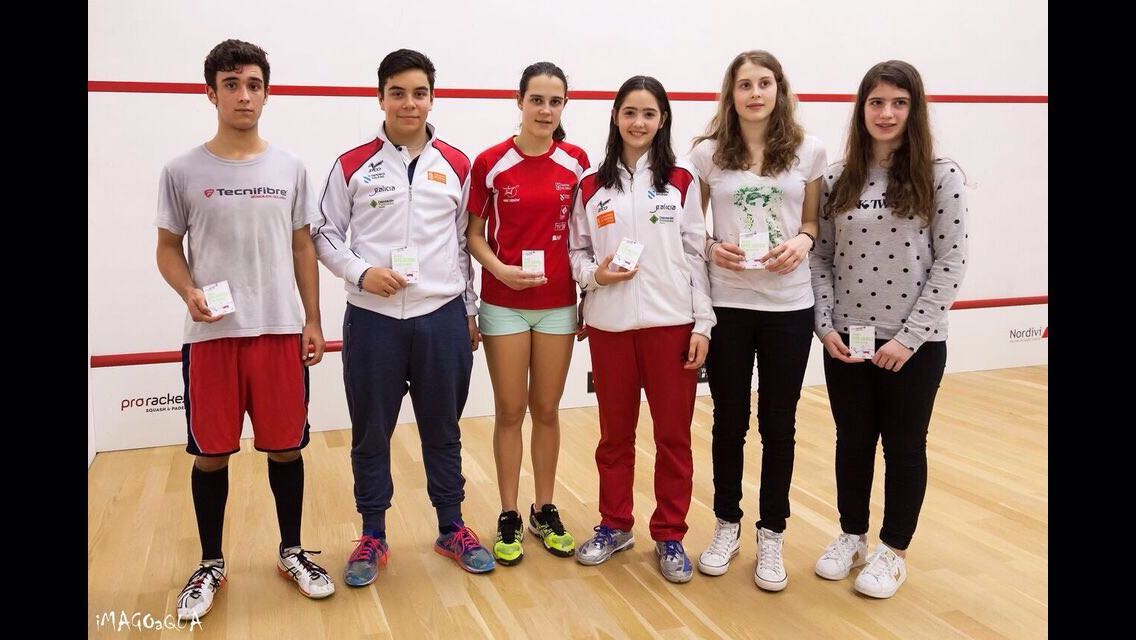 2ª prueba del circuito asturiano (23 de abril corvera, Asturias)Partcipantes 21, del vigosquash 2Miguel Merce subcampeón y rene lastra 3º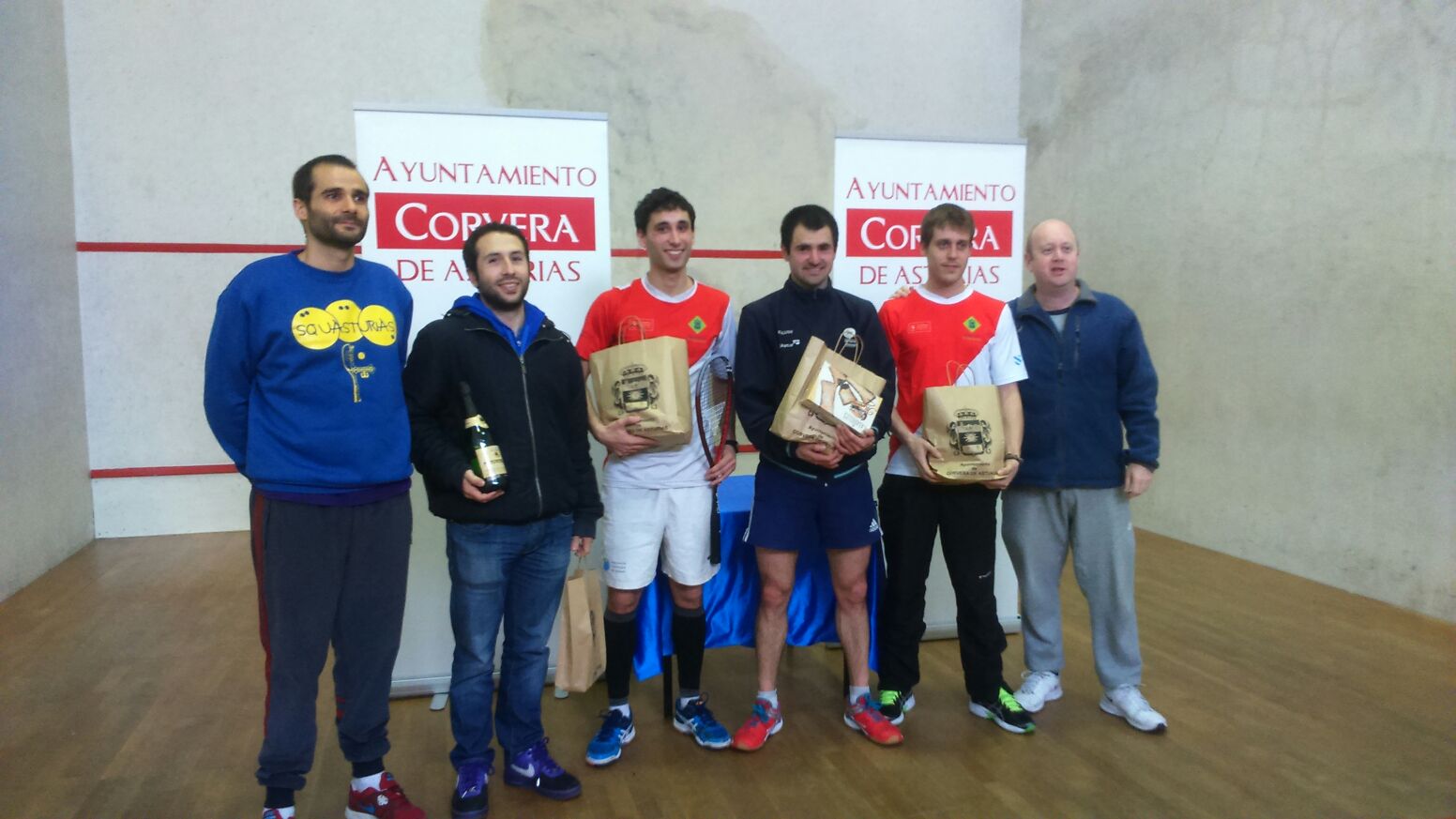 I open xunta de Galicia (Santiago, 28 de abril )Participantes 29, del vigosquash 6Cio garcia 4º clasificadoXabier barbera y mateo rodriguez(previas)Marta Dominguez CAMPEONAMaria Domingue subcampeonaSofia Rodriguez 5º clasificada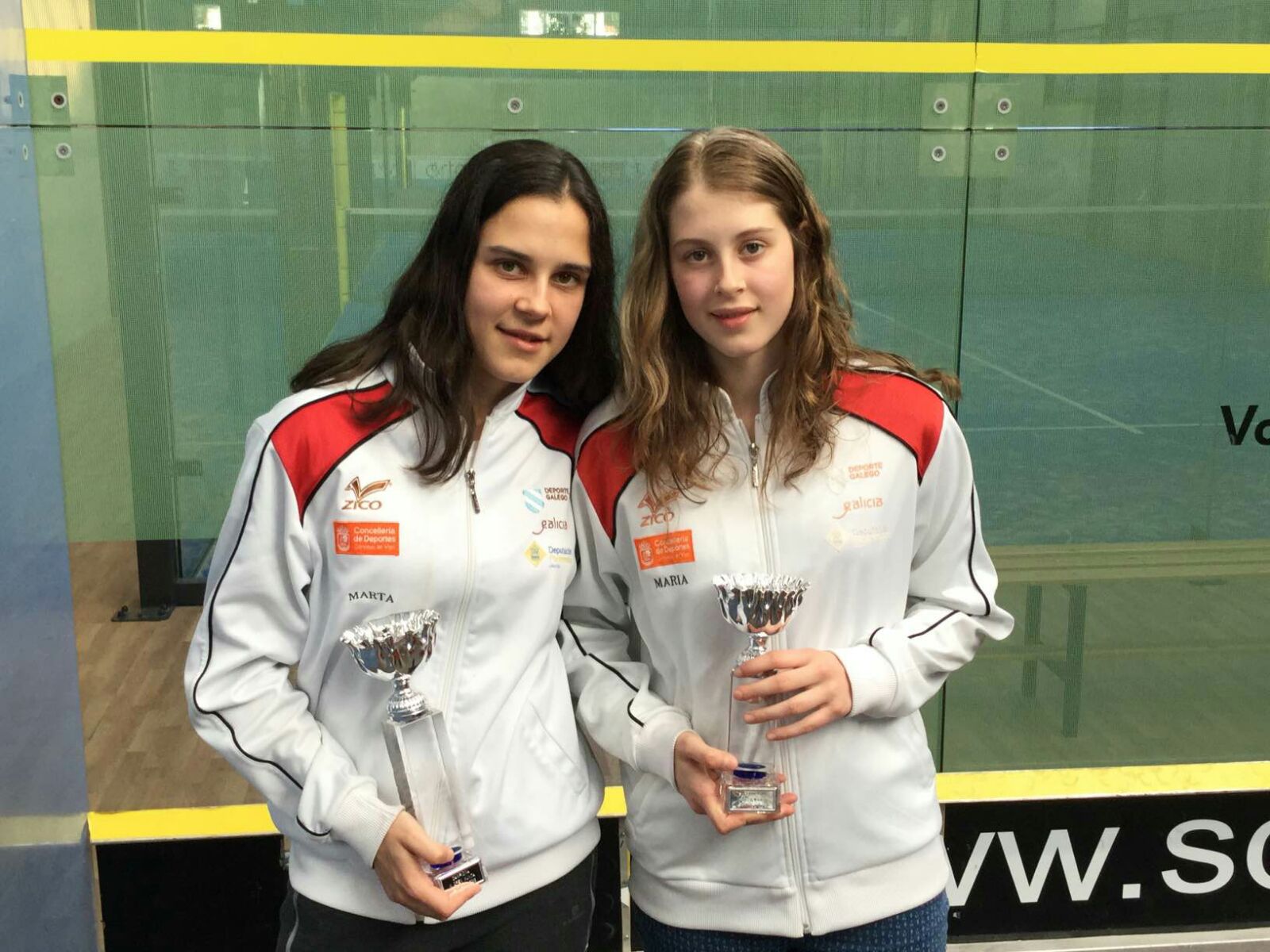 Open de Palencia (Palencia 28 de abril)Participantes 20, del vigosquash 1MIGUEL MERCE CAMPEON 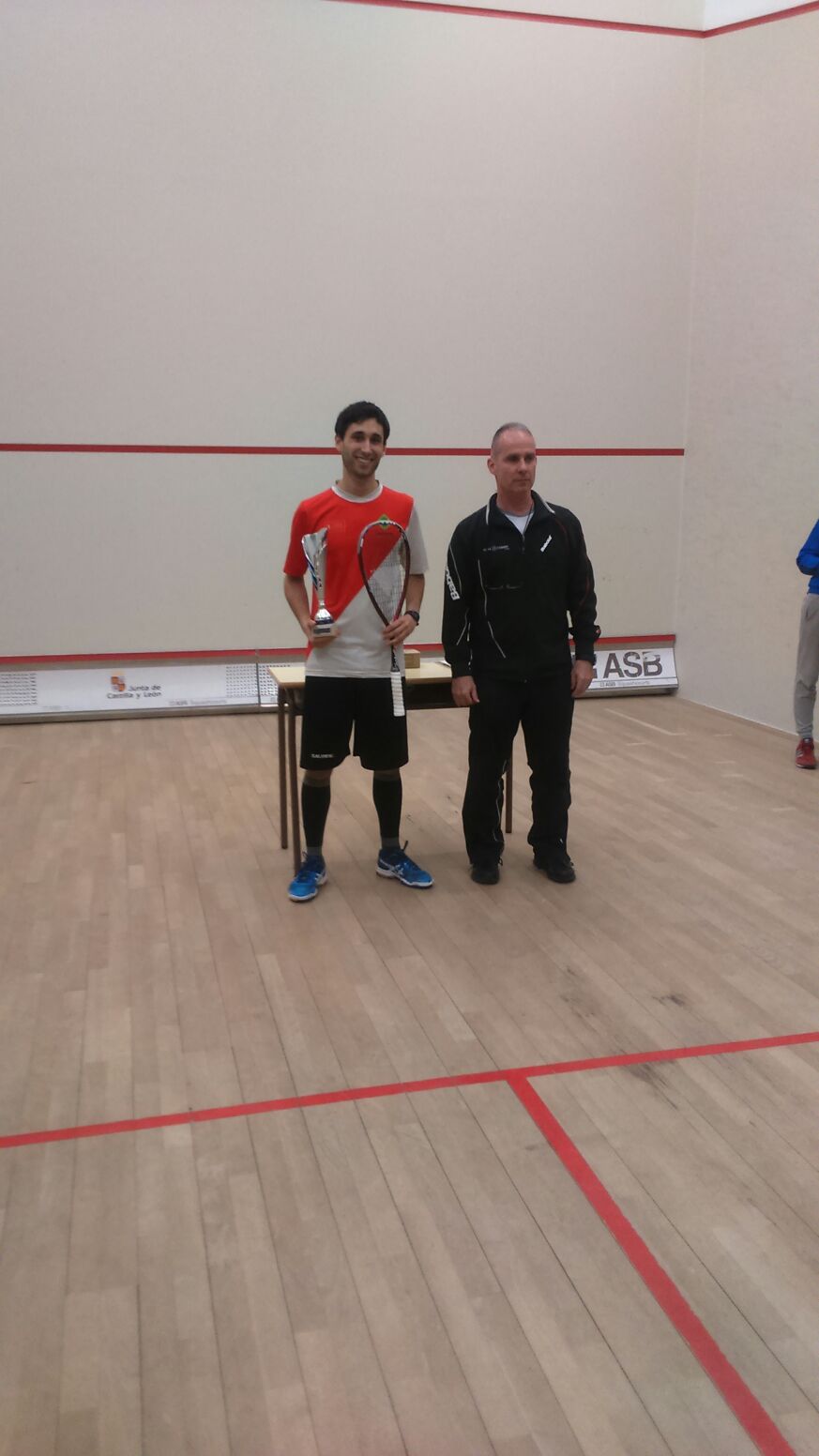 Campeonato de europa sub 15 (5-8 de mayo en belgica)Participantes 100, del vigosquash 1Marta Domínguez del club vigosquash participa como titular de la selección española consiguiendo un 4º puesto finalOpen gobierno de Cantabria(7 de mayo Santander)Participantes 22, del vigosquash 1Miguel Mercè CAMPEONII open xunta de Galicia(14 de mayo Pontevedra)Participantes 32, del vigosqauash 15MIGUEL MERCÈ CAMPEONAdán López subcampeón, Dani Esperón 3º, Cio Garcia (cuartos), Diego Otero y René Lastra(octavos)Xabi Barberán subcampeón de consolaciónPablo Dafonte, Mateo, Kiko y Diego Muíños (1º ronda)Marta dominguez subcampeonaMaría dominguez 3º, Icía subcampeona de consolación y Carla Cameselle 1º rondaIII open xunta de Galicia(vigo 27-28 de mayo)Participantes 36, del vigosquash 31Miguel Mercè campeón, Adán López 2º, Cio Garcia 4ºAndrés, Dani, Pablo y Diego (cuartos)Diego Muíños, Carlos Morán, Alberto Riveiro, Saúl (octavos)Ángel López(campeón de consolación)Xabi, Mateo, Fernando Márquez, Amadeo Muíños, Alberto Borrajo, Gerardo Morán y Diego Pérez(1ª ronda)Marta Domínguez campeona, María Domínguez 3ª y paula franco 4ªSofía Rodríguez, Icía y Lupe (cuartos)Sofía Pérez (campeona de consolación)Carla Cameselle (subcampeona de consolación)Sandra Caride (1ª ronda)Torneo la cantábrica (Santander 10 y 11 de junio)Participantes 25, del vigosquash 1Miguel Mercè campeón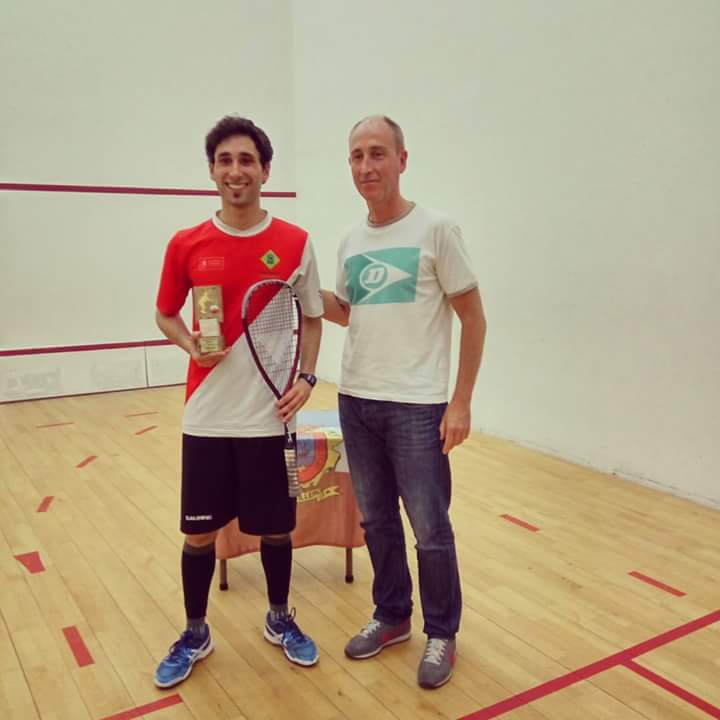 Campeonato gallego por equipos (vigo 18 de junio)Participantes 54, del vigosquash 30FemeninoVigosquash A  CAMPEÓN GALLEGO (Catuxa, Marta y María)Vigosquash b 3º (Paula Franco, Sofía Pérez  e icía)Vigosquash c 5º (Sandra Caride, Paula Estévez y Sofía Rodríguez)MasculinoVigosquash A subcampeón gallego (miguel, adán, cío y dani)Vigosquash b 4º (angel,pablo,diego y Andres)Vigosquash c (xabi, carlos, saul y diego muiños), vigosquash d (mateo, Kiko, bruno, Bernardo y carlos Morán) yVigosquash e (Diego Pérez, Javier Muñiz, Javier Sousa y juan manuel garcía)…..todos 1ª rondaOpen san juan y san pedro (león 25 de junio)Participantes 53, del vigosquash 5Miguel Mercè 3ºRené Lastra (cuartos)Cío García campeón de consolaciónÁngel López (1º ronda)Icía Riveiro campeona de consolaciónPortugués open junior (24-25-26 de junio)Participantes 85, del vigosquash 5Sofía Rodríguez 6ª en sub 13Marta Domínguez subcampeona en sub 15María Domínguez 5ª en sub 15Mateo Rodríguez  11º en sub 15Andrés Vázquez  7º en sub 17Open de Pontevedra (vigo 2 de julio)Participantes 29, del vigosquash 25	Miguel Mercè CAMPEÓN, Adán López 2º y Cío García 3ºDani Esperón 4ºÁngel, Andrés y Xabi(cuartos)Saúl Calvelo (campeón de consolación)Javier Moñiz, Mateo, Fernando González y Carlos Dafonte (1º ronda)Alberto Borrajo, Alberto Riveiro, Diego Pérez y Pedro Noya (previas)Maria Domínguez CAMPEONA, Icía subcampeona,Guadalupe 4º Carla Cameselle, Sofía Pérez, Sofía Rodríguez, Sandra Caride (cuartos)Bea García (previas)Dutch junior open (Holanda, 14/17 de julio)Participantes 420, del vigosquash 2Marta Domínguez 4º clasificado en sub 15 María Domínguez 25º clasificado en sub 15XI open san antolin (Palencia 26/28 de agosto)Participantes 72, del club vigosquash 1Miguel Mercè (octavos de final)2ª prueba del Borja Golán (2 de septiembre en lugo) Participantes 24, del vigosquash 9Sub 15 masculino: subcampeón, Xabi Barberán, Alberto 5º, Diego Muíños 6º, Mateo 7º, Carlos 9º, Diego Pérez 14ºSub 11 masculino, BREIXO MUÍÑOS CAMPEÓNFEMENINO, Bea 3º y Sandra 4ºV torneo ciudad de vigo(9 y 10 de septiembre en vigo)Participantes 52,del vigosquash 33Miguel Mercè 3º, Adán (cuartos), Cío, Dani, Pablo y René (octavos)Ángel, Saúl, Gerardo, Alberto Riveiro, Alberto Borrajo, Andrés, Diego Otero, Diego Muíños, Mateo, Amadeo, Carlos Morán (1ªronda)Bruno, Carlos Dafonte, Diego Pérez, Xabier Barberán         (previas)MARTA DOMÍNGUEZ CAMPEONA, María Domínguez 3ªCarla, Paula Franco y Lupe (cuartos), Sandra, Bea, Sofía Pérez, Sofía Rodríguez, Paula Estévez e IcÍa (octavos)COPA DE ESPAÑA SUB 13/17(16 Y 17 DE SEPTIEMBRE EN SANTIAGO)Participantes 60, del vigosquash 15Sub 17 masculinoCÍO GARCÍA CAMPEÓN,Andrés Vázquez 11º, Saúl 18º, Alberto Borrajo 19ºDiego Muíños 20º, Mateo 24ºSub 17 femeninoMARTA DOMÍNGUEZ CAMPEONA, María Domínguez subcampeona, Icía Riveiro 6º, Carla Cameselle 8º, Paula Franco 10º y Bea García 14ºSub 13 masculinoBreixo Muíños 8ºSub 13 femeninoSofía Rodríguez 3ª, Sandra caride 7ª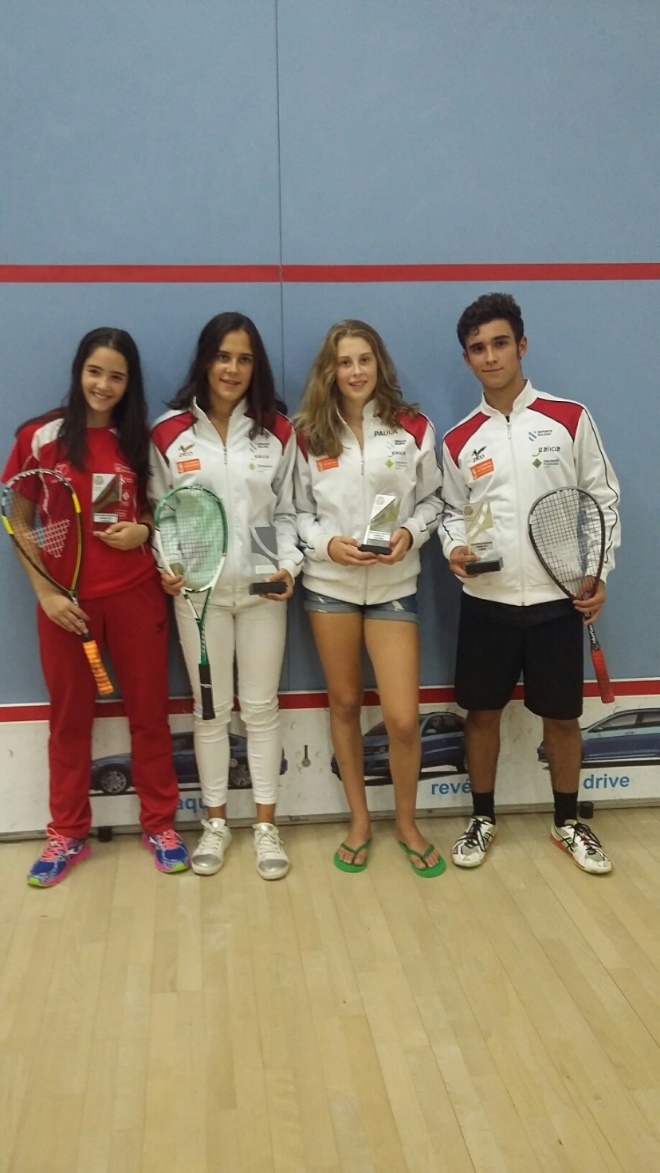 Campeonato de España por selecciones autonómicas(23/25 de septiembre en Santa Cruz de Tenerife)Participantes 42,del vigosquash 2MIGUEL MERCÈ participó en la selección de GALICIA consiguiendo EL CAMPEONATO DE ESPAÑAMarta Domínguez participó en la selección de Galicia quedando 3ºIV OPEN XUNTA DE GALICIA(LUGO 8 DE OCTUBRE)Participantes 8,del vigosquash 3Adán López CAMPEÓNDiego otero 4ºAndrés Vázquez campeón de consolaciónTORNEO DE SAN FROILAN(león 8 de octubre)Participantes 31,del vigosquash 2Miguel Mercè campeón de consolaciónMarta Domínguez 3ª clasificadaCOPA DE ESPAÑA ABSOLUTA (GIJÓN 14,15 Y 16 DE OCTUBRE)PARTICIPANTES 72, DEL VIGOSQUASH 5Miguel Mercè 3º clasificadoPablo Dafonte 1ª rondaRené Lastra fase previaMaría Domínguez (cuartos)Marta Domínguez (1ª ronda, subcampeona de consolación)COPA DE ESPAÑA  SUB 11/15/19 (Fuengirola 21 y 22 de octubre)Participantes 48, del vigosquash 5 Mateo Rodríguez 8º en sub 15 masculinoXabier Barberán 9º en sub 15 masculinoSofía Rodríguez subcampeona en sub 15 femeninoIcía Riveiro 3ª en sub 15 femeninoMarta Domínguez 5º en sub 19 femeninoCopa ibérica (vuelta) (vigo,29 de octubre)Participantes 52, del vigosquash 18Sub 13 femeninoSofía Rodríguez 3ª, Sandra Caride 7ªSub 15 femeninoIcía Riveiro CAMPEONA, Paula subcampeona, Bea García 4ªSub 19 femenino Marta Domínguez CAMPEONA, María Domínguez 3ªSub 15 masculinoDiego Muíños subcampeón, Alberto 3º, Xabi 5º, Mateo 7º y Samuel Vila  14ºSub 17 masculinoAndrés Vázquez 3º, Carlos Morán 5º, Saúl 7ºSub 19 masculinoCÍo García subcampeón, Diego Pérez 4º